  Спортивное  развлечение«Счастливы  вместе»Родители и детиПодготовила  инструктор  по  ФК:  Буданова  Т.Ю.Цель:- привлечь детей и их родителей к занятиям физической культурой и спортом ,вести здоровый образ жизни,- доставить детям и их родителям удовольствие от совместных занятий физкультурой,- способствовать развитию положительных эмоций, чувства взаимопомощи, поддержки семьи,- пропагандировать значение физкультуры как средства достижения физической культуры, красоты, силы, ловкости и выносливости,- воспитывать у детей чувство удовлетворенности от участия в коллективной деятельности.Ведущий::В спортивный зал под музыку вход детей вместе с родителями (ребёнок в середине, родители друг за другом, все маршируют и образуют «Семейный круг» под музыку «Здравствуй мир, здравствуй век, здравствуй добрый человек…»). Здравствуйте,  дорогие дети и родители, мы рады вас приветствовать  в нашем спортивном зале на спортивном празднике «Счастливы вместе».Сегодня эти дружные, весёлые семьи примут участие в соревнованиях вместе.Пословицы и поговорки о семье:-«Вся семья вместе и душа на месте».-«Золото и серебро не стареют, отец и мать цены не имеют».-«Русский человек без семьи не живёт».-«Нет такого дружка, как родная матушка».-«Птица рада весне - младенец матери».-«Изба детьми весела».-«Материнская ласка конца не знает».-«Человек без семьи, что дерево без плодов»).Ведущий: Я спрошу у вас, друзья, что такое семья? Трудно быстро  дать ответ? Ну, тогда вам мой совет: отгадайте по порядку все семейные загадки:Загадки:1. Кто на кухне жарит, парит?? Кормит всех нас каждый день? Убирать, стирать,  готовить, ей ничуточки не лень! Её любит вся семья, это (мамочка моя).2. А кто самый главный в доме? (папа)3. Кто нам свяжет всем носочки? Нас погладит ласково? И в любой беде утешит и расскажет сказку нам, поиграет в ладушки? Это наша ( бабушка).4. Кто на машине нас прокатит и на рыбалку позовёт? Любому делу нас научит и за грибами в лес возьмёт? Рядом с ним и скуки нет – это наш любимый (дед).Инструктор по физкультуре:Заниматься физкультурой полезно, а весёлой вдвойне. Каждая минута, посвящённая спорту, продлевает жизнь человека. Предлагаю считать наши семейные соревнования открытыми, начинаем первый конкурс.1  конкурс «Поход в супермаркет»
Под каждой рукой у пап по мячу, третий мяч зажат между коленями. Таким образом необходимо дойти до ориентира и обратно.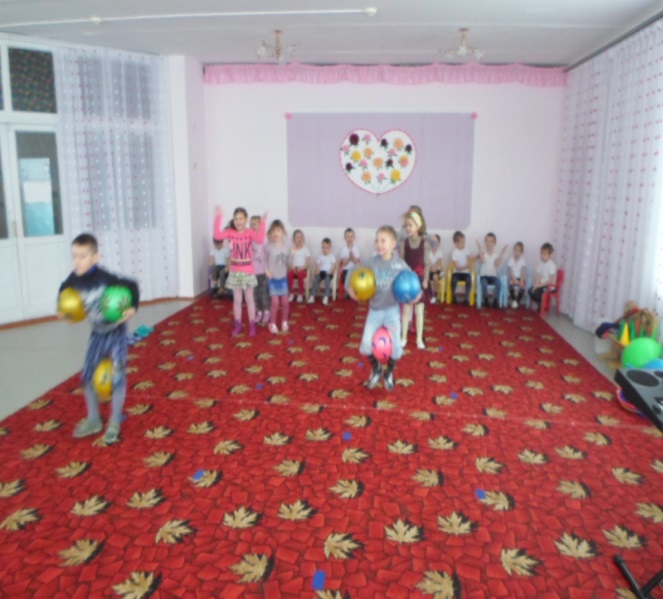 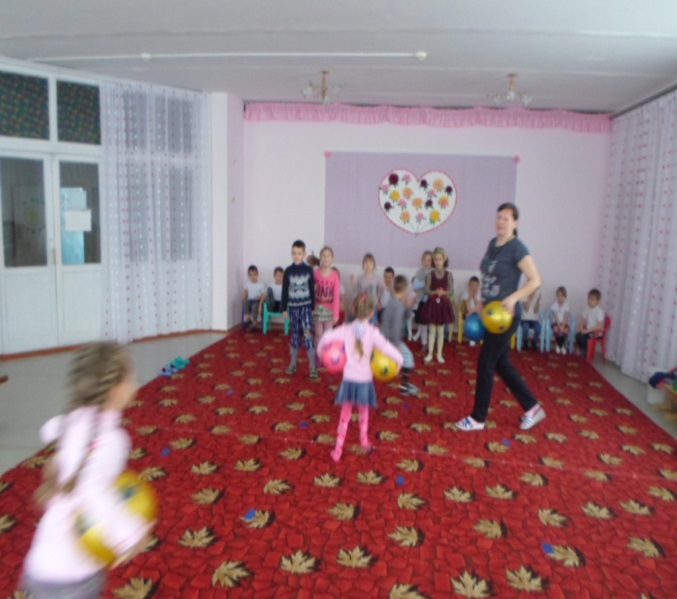 2  конкурс «Собери свои игрушки».
На спортивной площадке разбрасываются кубики. Детям раздаются корзинки. Под музыку детям необходимо собрать кубики в корзинки. После чего подсчитывается количество собранных кубиков.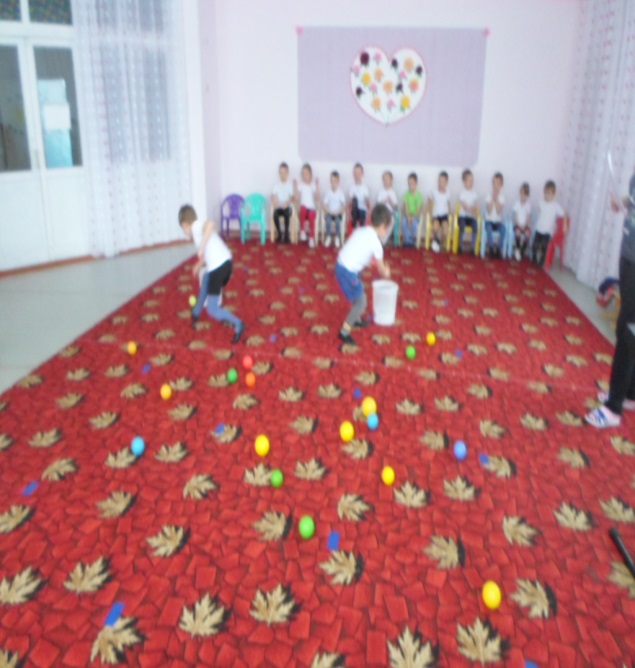 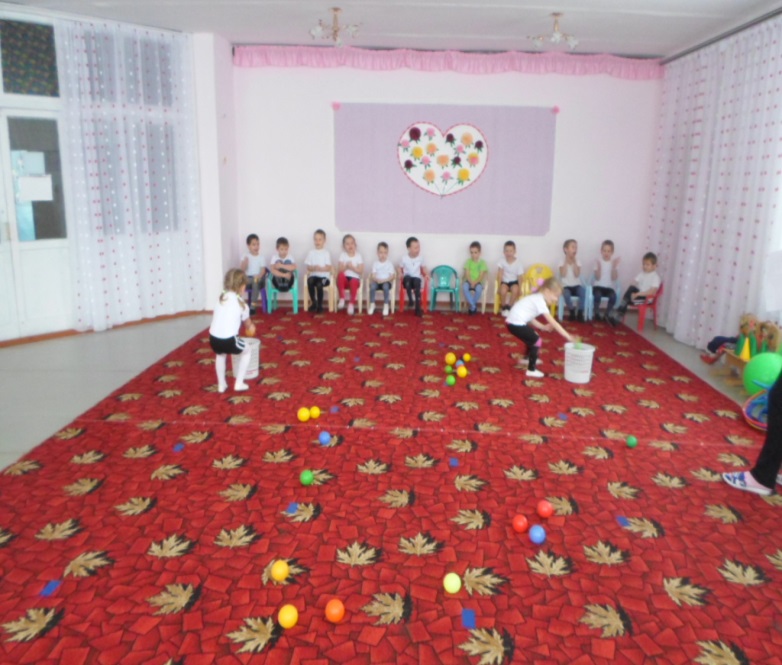   3. Конкурсзагадок  « Весёлыеинаходчивые» (участники-семьиотгадываютзагадкиоспорте, здоровомобразежизни)1. Утромраньшеподнимайся, прыгай, бегай, отжимайся,дляздоровья, дляпорядкалюдямвсемнужна   (зарядка).2. Хочешьтыпобитьрекорд? Тактебепоможет(  спорт).3. Чтоббольшимспортсменомстать, нужнооченьмногознать,вампоможетздесьсноровка, и ,конечно (тренировка).4. Чтояркосветит, согревает, здоровьялюдямприбавляет? (солнце).5. Горячаихолодна, ятебевсегданужна,Позовёшьменя–бегу,  отболезниберегу.(вода).6. Водворесутраигра.разыграласьдетвора,Крики«шайбу», «мимо», «бей», тамидётигра (хоккей).7. Попустомуживотубьютменя–невмоготу,меткосыплютигроки, мненогамитумаки (футбольныймяч).8. Яегокручурукой, инашее, иногой, инаталиикручу, иронятьянехочу( обруч).4.  конкурс «Прыжки в мешках»Участники строятся в колонну по одному, расстояние до контрольной стойки 10 метров. Придерживая мешки руками возле пояса, они прыгают до обозначенного места. Оббежав его, дети возвращаются к своим колоннам, вылезают из мешков, передают их следующим. Так продолжается до тех пор, пока все дети не пробегут в мешках. Выигрывает та команда, игроки которой быстрее выполнят задание.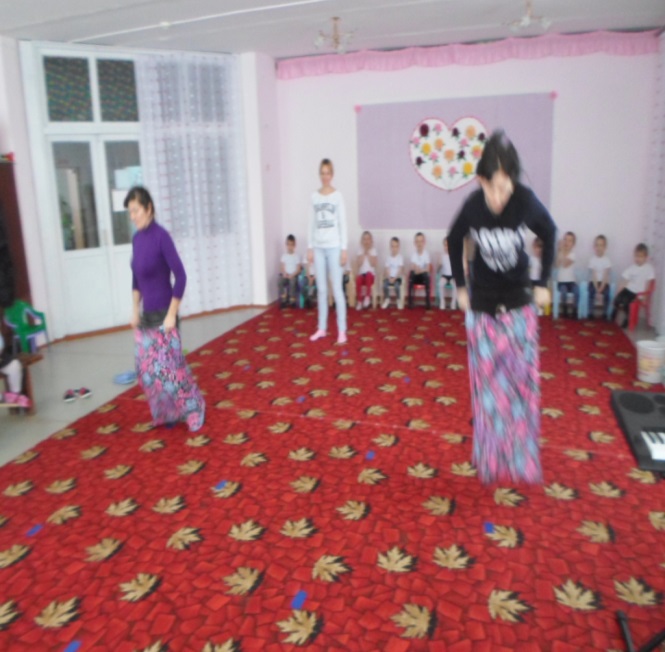 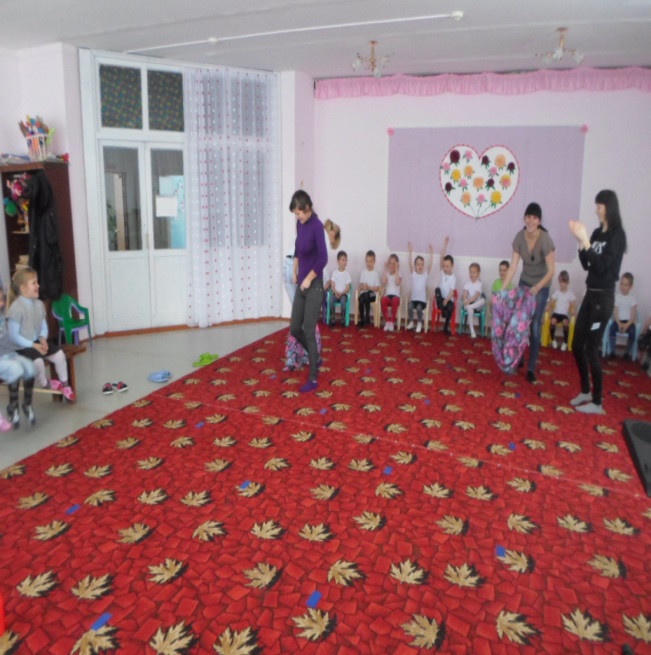 5.  Конкурс «Парный»Двое участников команды зажимают спинами мяч и бегут так к противоположной стене, где лежит обруч. Один участник становится в обруч, а другой возвращается команда должна оказаться в обруче. Все вместе возвращаются назад. 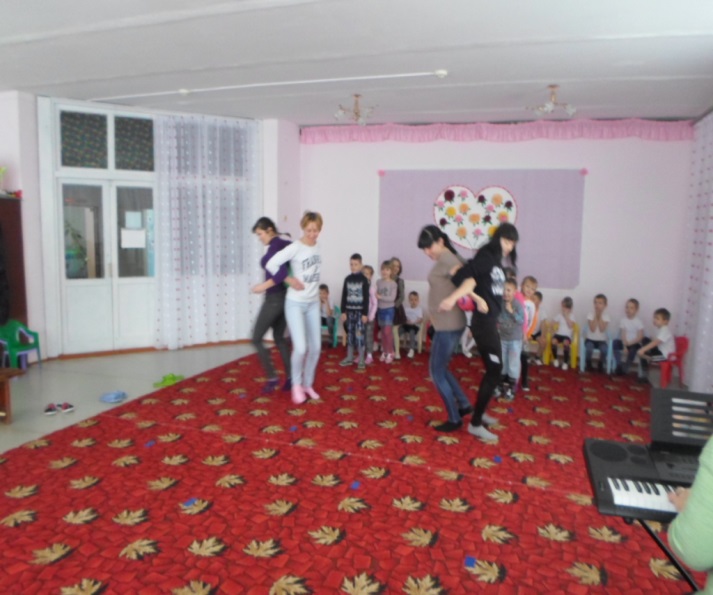 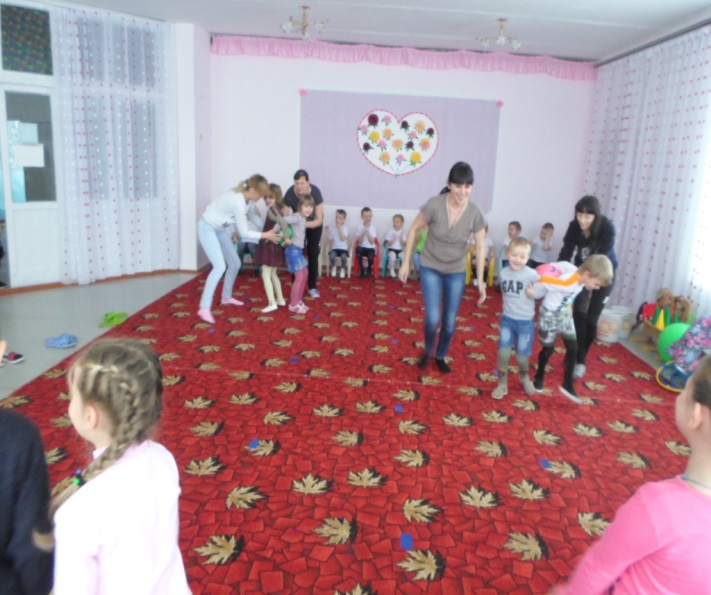 Ведущий:.Семья – это не просто слово. Это тёплая улыбка мамы, добрые руки отца и весёлый смех детей. Это то место, где нас любят и ждут. Чем крепче семья, тем могущественнее государство. Семейные традиции существовали всегда, и мы очень рады, что вы пришли на наш спортивный праздник. Как много слов сказали дети  о семье, и каждый из нас понимает – это главное, самое дорогое, начало всех  начал.Счастья вам и понимания, пусть будет крепкой здоровая семья. Мира и Любви вашему дому!!! 